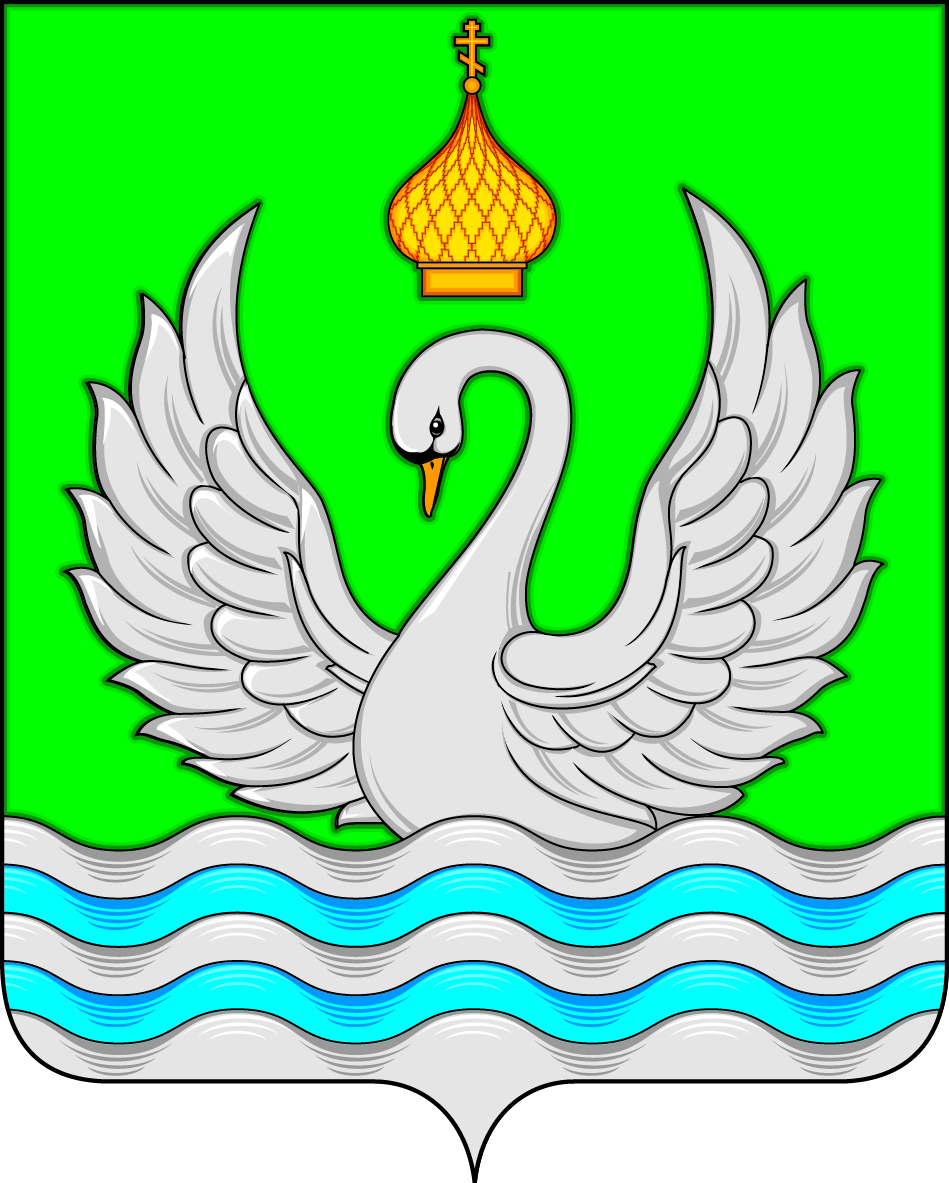 АДМИНИСТРАЦИЯСЕЛЬСКОГО ПОСЕЛЕНИЯ ЛОКОСОВОСургутского муниципального районаХанты-Мансийского автономного округа – ЮгрыПОСТАНОВЛЕНИЕ«13» января 2021 года                                                                                                          № 02-нпа                                   с. ЛокосовоО внесении изменений в постановление администрации сельского поселения Локосово от 26.12.2019 года № 94-нпа  «Об утверждении муниципальной программы «Профилактика правонарушений в сфере охраны общественного порядка на территории сельского поселения Локосово  на 2020-2022 годы».          В связи с приведением нормативно-правового акта в соответствие с действующим законодательством Российской Федерации, решением          Совета депутатов сельского поселения Локосово от 15 декабря 2020 года № 97-нпа «Об утверждении бюджета сельского поселения Локосово на 2021 год и плановые периоды 2022-2023 годов»: 1.   Внести в постановление администрации сельского поселения Локосово от 26.12.2019 года  №94-нпа  «Об утверждении              муниципальной программы «Профилактика правонарушений в сфере       охраны общественного порядка на территории сельского поселения Локосово  на 2020-2022 годы» следующие изменения:2. В наименовании постановления и далее по тексту "2020-2022" заменить на  "2020-2023".3. Приложение 1 к постановлению изложить в новой редакции согласно приложению 1 к настоящему постановлению.4.Раздел 4 изложить в следующей редакции:«4. Сроки реализации муниципальной Программы  Муниципальная Программа реализуется в течение 2020-2023 годов в четыре этапа:          1 этап - в 2020 году -29,6 тыс. рублей          2 этап - в 2021 году -33,4 тыс. рублей          3 этап - в 2022 году -30,6 тыс. рублей   4 этап - в 2023 году - 31,6 тыс. рублей  Срок реализации Программы с 01.01.2020 по 31.12.2023 года».5. Раздел 5 приложения к постановлению изложить в следующей редакции:      «5.Обоснование ресурсного обеспечения  Программы          Объём финансовых ресурсов, необходимых для реализации   программы с разбивкой по годам и по источникам финансирования на весь  срок реализации программы в течение 2020-2023 годов:	Объёмы бюджетных ассигнований Программы составят 125,2 тыс. рублей,в том числе по годам:- в 2020 году -29,6 тыс. рублей- в 2021 году -33,4 тыс. рублей- в 2022 году -30,6 тыс. рублей в 2023 году - 31,6 тыс. рублейв том числе:          -за счёт средств, предоставленных бюджету поселения из бюджета районасоставят 60,8 тыс. рублей, в том числе по годам:- в 2020 году- 13,9тыс.  рублей- в 2021 году -15,8тыс. рублей- в 2022 году -15,3 тыс. рублей- в 2023 году - 15,8 тыс. рублей              -за счёт средств, предоставленных бюджету поселения из окружногобюджета составят 60,8 тыс. рублей, в том числе по годам:- в 2020 году-13,9 тыс. рублей- в 2021 году-15,8 тыс. рублей- в 2022 году-15,3тыс.  рублей - в 2023 году -15,8 тыс. рублей             - средства, предоставленные из бюджета поселения составят 3,6 тыс. рублей, в том числе по годам:- в 2020 году -1,8 тыс. рублей- в 2021 году -1,8 тыс. рублей- в 2022 году -0,0 тыс. рублей - в 2023 году - 0,0 тыс. руб.»6. Раздел 8 паспорта программы изложить в новой редакции согласно приложению 2 к настоящему постановлению.  7. Приложение 1 к муниципальной программе изложить в новой редакции согласно приложению 3 к настоящему постановлению.          8. Опубликовать настоящее постановление и разместить на    официальном сайте муниципального образования сельского поселения Локосово.	9.  Настоящее постановление вступает в силу после его опубликования.	10. Контроль за выполнением постановления оставляю за собой.Глава сельского поселения 	     	              	                                 Романов И.В.Приложение 1 к постановлениюадминистрации сельского поселения Локосовоот «13» января 2021 года  № 02-нпа "Муниципальная программа «Профилактика правонарушений в сфере охраны общественного порядка на территории сельского поселения Локосово на 2020-2023 годы».1. Паспорт муниципальной программыПриложение 2 к постановлениюадминистрации сельского поселения Локосовоот «13» января 2021 года  № 02-нпа 8. Перечень программных мероприятий Приложение 3 к постановлениюадминистрации сельского поселения Локосовоот «13» января 2021 года  № 02-нпа Целевые показатели реализации муниципальной Программы                « Профилактика правонарушений в сфере охраны порядка  на территории  сельского поселения Локосово2020 - 2023 годы»Наименованиемуниципальнойпрограммы Муниципальная программа «Профилактика правонарушений в сфере охраны общественного порядка на территории сельского поселения Локосово на 2020- 2023 годы» (далее - муниципальная Программа) Основание для разработки муниципальной программы (наименование, номер и дата соответствующего нормативного акта) - Федеральный закон от 06.10.2003 N 131-ФЗ «Об общихпринципах организации местного самоуправления в Российской Федерации» ,- Статья 179 Бюджетного кодекса Российской Федерации ;- устав сельского поселения Локосово.- постановлением администрации сельского поселения Локосово от 22.05.2014 № 23-нпа «Об утверждении порядка принятия решений о разработке муниципальных программ, их утверждения, реализации и оценки эффективности реализации»  Заказчикмуниципальнойпрограммы администрация сельского поселения Локосово Основныеразработчикимуниципальнойпрограммы администрация сельского поселения Локосово Исполнителимуниципальнойпрограммы администрация сельского поселения Локосово Цельмуниципальнойпрограммы Повышение эффективности системы социальнойпрофилактики правонарушений и преступлений,способствующей укреплению общественной безопасности натерритории сельского поселения Локосово Задачи муниципальной программы 1. Создание и совершенствование условий для обеспечения общественного порядка, в том числе с участием граждан.2.Совершенствование механизмов эффективного субъектовпрофилактики правонарушений с лицами, участвующими профилактике правонарушений, по вопросам профилактики правонарушений. Сроки и этапы реализации муниципальной программы Муниципальная Программа реализуется в четыре этапа:- I этап - 2020 год;- II этап - 2021 год;- III этап - 2022 год; - IV этап- 2023 годФинансовое обеспечение Программы, в том числе: Объёмы бюджетных ассигнований Программы составят 125,2 тыс. рублей,в том числе по годам:- в 2020 году -29,6 тыс. рублей- в 2021 году -33,4 тыс. рублей- в 2022 году -30,6 тыс. рублей - в 2023 году - 31,6 тыс. рублейсредства, предоставленные бюджету поселения за счёт средств бюджета района; за счёт средств, предоставленных бюджету поселения из бюджета районасоставят 60,8 тыс. рублей, в том числе по годам:- в 2020 году- 13,9тыс.  рублей- в 2021 году -15,8тыс. рублей- в 2022 году-15,3 тыс. рублей- в 2023 году - 15,8 тыс.рублей- средства, предоставленные бюджету поселения за счёт средств окружного бюджета; за счёт средств, предоставленных бюджету поселения из окружногобюджета составят 60,8 тыс рублей, в том числе по годам:- в 2020 году-13,9 тыс. рублей- в 2021 году-15,8 тыс.рублей- в 2022 году-15,3тыс. рублей - в 2023 году -15,8 тыс.рублей-средства, предоставленные из бюджета поселения средства, предоставленные из бюджета поселения составят 3,6 тыс. рублей, в том числе по годам:- в 2020 году-1,8 тыс.рублей- в 2021 году-1,8 тыс.рублей- в 2022 году-0,0 тыс. рублей - в 2023 году - 0,0 тыс.руб.Ожидаемые конечные результаты реализации муниципальной программы и показатели социально-экономической эффективности В результате реализации муниципальной Программы планируется достижение:- участие жителей муниципального образования в укреплении правопорядка;- оказание помощи правоохранительным и инымгосударственным органам в деятельности по борьбе с правонарушениями Nп/п Мероприятия программы Ед.измер. Сроквыполнения Финансирование затрат(тыс.руб.) Финансирование затрат(тыс.руб.) Финансирование затрат(тыс.руб.) Финансирование затрат(тыс.руб.) Финансирование затрат(тыс.руб.) Источник финансирова-ния Источник финансирова-ния Источник финансирова-ния Ожидаемыерезультаты Ожидаемыерезультаты Ожидаемыерезультаты Ожидаемыерезультаты Ожидаемыерезультаты Исполнительпрограммы всего 2020 2021 2022 20231 2 3 4 5 6 7 8 910 10 10 1111111111121. Создание условий для деятельности народных дружин чел. - 1,8 1,8 0,00,0 0,0Бюджет сельского поселения Бюджет сельского поселения Бюджет сельского поселения участия сотрудников НД в обеспечении охраны общественного порядка на территории сельского поселения Локосово при:- патрулировании на улицах, площадях, в парках и других местах массового пребывания населения, в выставлении соответствующих постов;-проведении массовых мероприятий;-проведение рейдов и иных мероприятий по предупреждению преступлений, пресечению административных правонарушений и профилактике совершения правонарушений; участия сотрудников НД в обеспечении охраны общественного порядка на территории сельского поселения Локосово при:- патрулировании на улицах, площадях, в парках и других местах массового пребывания населения, в выставлении соответствующих постов;-проведении массовых мероприятий;-проведение рейдов и иных мероприятий по предупреждению преступлений, пресечению административных правонарушений и профилактике совершения правонарушений; участия сотрудников НД в обеспечении охраны общественного порядка на территории сельского поселения Локосово при:- патрулировании на улицах, площадях, в парках и других местах массового пребывания населения, в выставлении соответствующих постов;-проведении массовых мероприятий;-проведение рейдов и иных мероприятий по предупреждению преступлений, пресечению административных правонарушений и профилактике совершения правонарушений; участия сотрудников НД в обеспечении охраны общественного порядка на территории сельского поселения Локосово при:- патрулировании на улицах, площадях, в парках и других местах массового пребывания населения, в выставлении соответствующих постов;-проведении массовых мероприятий;-проведение рейдов и иных мероприятий по предупреждению преступлений, пресечению административных правонарушений и профилактике совершения правонарушений; участия сотрудников НД в обеспечении охраны общественного порядка на территории сельского поселения Локосово при:- патрулировании на улицах, площадях, в парках и других местах массового пребывания населения, в выставлении соответствующих постов;-проведении массовых мероприятий;-проведение рейдов и иных мероприятий по предупреждению преступлений, пресечению административных правонарушений и профилактике совершения правонарушений; Администрация сельского поселения Локосово №п/пНаименование  целевых показателей Базовый показатель на начало реализации муниципальной ПрограммыЗначение показателей  по годамЗначение показателей  по годамЗначение показателей  по годамЗначение показателей  по годамВыполненоВыполнено20202021202220231234567891.Доля уличных преступлений в числе зарегистрированных общеуголовных преступлений018,718,51716,52.Количество преступлений выявленных с участием народных дружинников5%1%1%1%1%